Golf Club Bar MenuBreakfast						Cold Sandwiches White/GranaryEgg Bap				£2.00		Cheese/ Cheese & Pickle	£3.80Bacon/Sausage Bap		£2.50		Ham					£4.80Bacon & Sausage Bap		£3.50		Chicken				£4.80Toasted Teacake			£1.30		Tuna Mayonnaise		£3.80Home-made Fruit Scone	£1.50		Brie & Grape			£4.80Home-made Cheese Scone	£1.80		Prawn & Marie Rose		£4.80							With Salad Garnish & Chips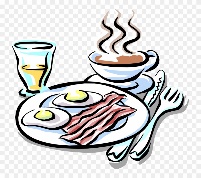  Hot Box						Toasties & Paninis	        Toastie   PaniniHome-made Soup 		£3.50		Cheese/Onion/Tomato		£4.70   £5.00 Soup & Sandwich			£5.50		Brie & Cranberry			£4.70   £5.00(Ham, Tuna or Cheese)				Ham & Mozzarella		£5.00   £5.50Cheese on Toast			£4.00		Tuna & Cheese			£5.00   £5.50With Salad Garnish					Brie/Bacon/Cranberry		£5.00   £5.50Sausage, Egg & Chips		£5.50		Sweet Chilli Chicken		£5.00   £5.50Battered Chicken Goujons	£6.50		Chicken/Bacon/Mayo		£5.00   £5.50Served with Salad & Home-made 			Hunters Chicken			£5.00   £5.50Chips & Real Ale Chutney				With Salad Garnish & Chips				 Battered Salmon Goujons	£6.50		Served with Salad & Home-made			Salads		 Chips & Sweet Chilli Sauce				Ham					£6.00					Salmon & Cod Fishcakes	£6.50		Chicken				£6.00	Served with Salad & Home-made Chips		Prawn & Marie Rose		£6.50							Served with Homemade Chips or Crusty Bread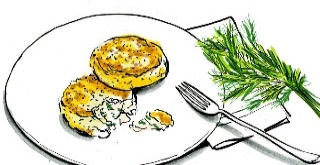 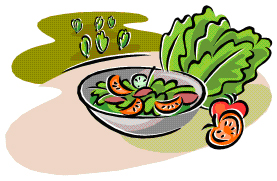 Hot Baguettes					Jacket PotatoesCheese/Bacon Melt		£5.50		Cheese			£5.00	Pan Fried Minute Steak	£5.50		Chilli				£5.00With Onion & Garlic					Chilli & Cheese		£5.50Brie/Bacon/Cranberry		£5.50		Tuna Mayonnaise	£5.00BLT					£5.50		Prawn & Marie Rose	£5.50Chicken/Bacon/Mayo		£5.50		Southern Fried Chicken	£5.50		Something A Bit MoreWith Garlic Mayonnaise				Chilli Con Carne		£6.00Served with Salad Garnish & Chips			With Rice/Chips or Both						 	Battered Fish & Chips	£7.50Bratwurst & Fried Onions	£4.50		Served with Mushy PeasWith Curry Ketchup/					Breaded Scampi		£7.50Mustard Mayo & Coleslaw & Chips			Served with Garden Peas or Salad & Chips 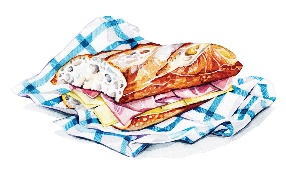 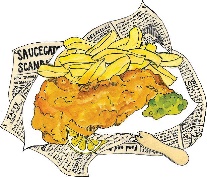 Omelettes					Chicken Curry		£7.50Plain Omelette			£4.50		With Rice/Chips or BothHam					80p		Savoury Mince		£6.50		Bacon				80p		With Yorkshire PuddingCheese				80p		Steak ‘n’ Ale		£8.00Onion				80p		With Shortcrust Pastry TopTomato				80p		Vegetarian Special	£7.00		Mushrooms			80pServed with Salad & Home-made Chips		 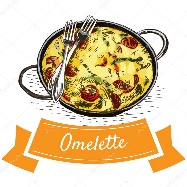                Due to the coronavirus situation we are working with reduced staff and slightly reduced menu.              All our food is still freshly cooked to order, we would appreciate your patience through this time.                               Please advise staff of any food allergies or intolerances. Thank you